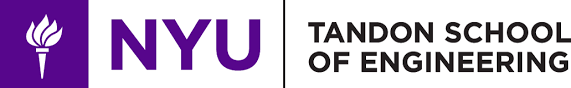 General Engineering Department______________________________________________________LEED Accreditation Report(Project Title)Project NameCompany officers: 1. INTRODUCTION	1.1 Explanation of LEED1.2 Benefits of LEED accreditation1.3 Project introduction	2. Overview	2.1 Checklist of LEED categories3. LEED Categories 	3.1 "Category 1"	3.2 "Category 2"3.3 "Category 3"3.4 "Category 4"3.5 "Category 5" optional      3.6 "Category 6" optional4. Results4.1 Benchmark A Results	4.2 Benchmark B Results4.3 Difficulties Experienced5. Conclusions5.1 Key Takeaways	5.2 Future Work and Improvements